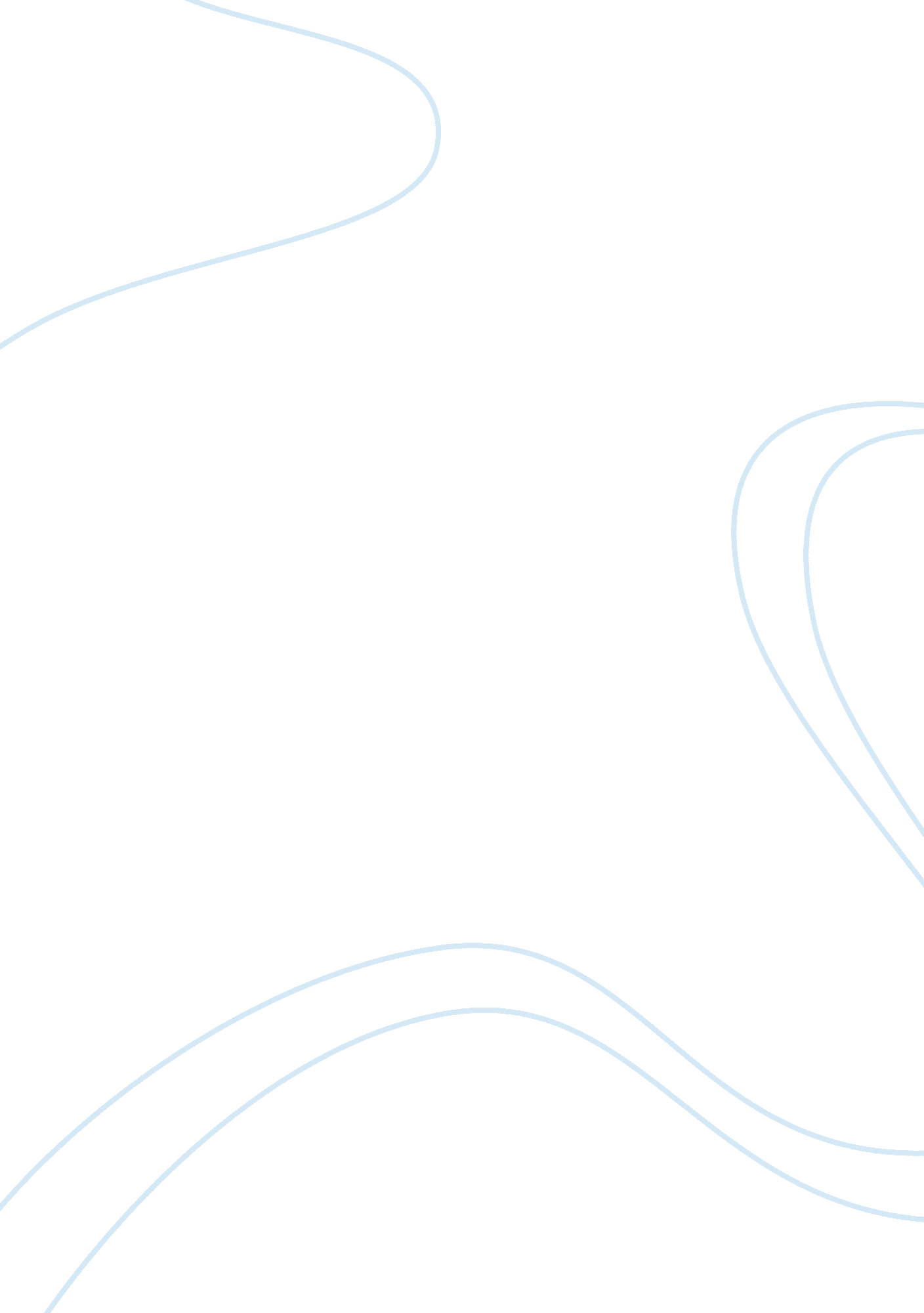 Ethics and technology essay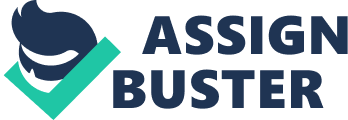 The biggest restriction of our bing system is its built-in inability to accomplish its cardinal end. Whatever happened to the dream of advancement that modern engineering would liberate people from plodding. and everyone would be able to populate in comfort. passing their clip enriching the universe and believing great ideas? Wasn’t that what we truly set out to accomplish? Toward that end. we can now do virtually any part of the Earth comfortably habitable. We can bring forth nutrient and vesture in reeling measures. at incredible rates of production. utilizing really small labour in proportion to the end product. We have greatly extended the life span of our species. and we know how to bring around or extinguish the agony of a great scope of diseases. We can pass on around the Earth in less clip than it takes to hear the voice of person across a room. An interesting inquiry to see is this: if the engineering necessary to populate this manner truly could be developed. would it ensue in such a society? Get downing from our present society. I would state “ absolutely non. ” The engineering that could easy feed the universe would likely ensue in mass famishment. The competitory system can bring forth the tools we need to make a hereafter of freedom and enlightenment. but unless the system evolves. it will work against our utilizing those tools to the benefit of humanity. The system must germinate. We’re non distributing the benefits of progressing engineering. we’re utilizing it to except more and more people from the fruits of advancement. Alternatively of puting off the “ excess” workers and increasing the emphasis on those left buttocks. see what would go on if we merely reduced the load on everyone. We don’t need to throw out our traditions of free endeavor and single duty. We merely necessitate to revisit our vision of advancement and see where we want to travel. and where we’re header. Not all engineering is haltering the society’s advancement. Technology was developed to ease man’s work and supply him with a small aid. It wasn’t invented so that we could merely copy and glue an essay for our following paper. or download a ready made presentation from the cyberspace or do Googles make all things for us. The web is what you make of it. you can’t blasted engineering for destroying your work moralss. It’s you who’s become ace lazy and dependant I am from a clip when engineering is called “ progress” and it was considered dissident to doubt its benefits. We tend to bury the old ages before antibiotics when people died from pneumonia and infections. We take for granted the warnings about kidney failure. liver harm and replacing therapy for enteric vegetations that accompany today’s “ bigger and better” medicines. Technology has made our lives really easy. but it turn. has made us lazy. I believe that if we continue to do and better engineering. there can be some truly utile innovations. However. we can do certain that the betterments don’t make us lazy. in really simple ways. We can inquire ourselves. does this write that writes down our ideas and Tells us how to spell right truly necessitate to be in everyone’s day-to-day lives? Technology moves at a gait that can easy outrun ethical criterions environing its usage. The effects of engineering on work moralss move at a similar gait with employers traveling to set up ethical boundaries that seem to conflict on employee privateness rights and restrict communicating abilities. These tactics have led to courtroom conflicts. speedy occupation expirations and ailments filed with the National Labor Relations Board. Special Purpose: To inform my audience of the negative effects by going excessively dependent on engineering. Cardinal Idea: By going excessively dependent on engineering will give negative effects to our instruction. behaviour and economic. Introduction– Harmonizing to survey conducted by a company called McCan Worldgroup. immature people are obsessed with their engineering until the point that they would instead lose one of their most of import sense than to lose Facebook. the cyberspace and their cell phones. “ To them. losing the ability to research and pass on via engineering would be like a unsighted adult male losing his stick” . Harmonizing to Oxford lexicon. engineering means machinery or equipment developed from scientific cognition. Make you recognize how much we depend on engineering? 